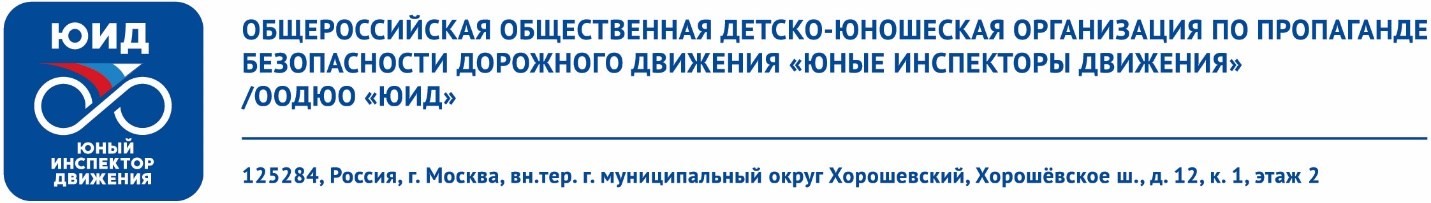 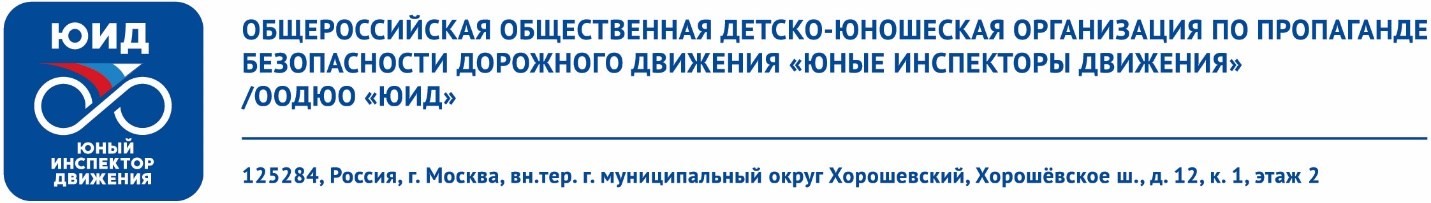 Расписание дистанционных уроков  Урок № 1. Тема урока: «Роль фотографии в создании информационных постов». Дата и время: 2 июля 2024, 11:00 Ссылка на урок https://my.mts-link.ru/j/99856945/1418309655 Урок № 2. Тема урока: «Подготовка к фото. Учет характера мероприятия и места съемки». Дата и время: 5 июля 2024, 11:00  Ссылка на урок https://my.mts-link.ru/j/99856945/362849479 Урок № 3. Тема урока: «Репортажная съемка и групповые фото». Дата и время: 9 июля 2024, 11:00 Ссылка на урок https://my.mts-link.ru/j/99856945/129855146 Урок № 4. Тема урока: «Глянец и безопасность дорожного движения».  Дата и время: 12 июля 2024, 11:00 Ссылка на урок https://my.mts-link.ru/j/99856945/779343544  Урок № 5. Тема урока: «Роль видео в пропаганде безопасности дорожного движения в социальных медиа». Дата и время: 16 июля 2024, 11:00 Ссылка на  урок https://my.mts-link.ru/j/99856945/625554563 Урок № 6. Тема урока: «Снимаем видео на мобильный телефон». Дата и время: 19 июля 2024, 11:00  Ссылка на урок https://my.mts-link.ru/j/99856945/219740788  Урок № 7. Тема урока: «Монтаж видео: принципы монтажа, практические приёмы, программы для монтажа видео». Дата и время: 23 июля 2024, 11:00 Ссылка на урок https://my.mts-link.ru/j/99856945/1189941530 Для прохождения дистанционных уроков курса необходима регистрация.  О направлении расписания уроков - 07 